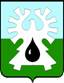 ГОРОДСКОЙ ОКРУГ УРАЙХанты-Мансийского автономного округа-ЮгрыАДМИНИСТРАЦИЯ ГОРОДА УРАЙКомитет по финансам администрации города УрайПРИКАЗот  30.12.2022                                                                                                                      № 118-одО перечне и кодах целевых статейрасходов бюджета городского округа УрайХанты-Мансийского автономного округа – Югры на 2023 год и плановый период 2024 и 2025 годови применения кода вида расходов 	В соответствии со статьей 21 Бюджетного кодекса Российской Федерации, руководствуясь постановлением администрации города Урай от 28.06.2019 №1557 «Об утверждении Порядка применения бюджетной классификации Российской Федерации в части, относящейся к бюджету городского округа город Урай», приказом Департамента финансов Ханты-Мансийского автономного округа – Югры от 26.12.2022 №26-нп «О Порядке определения перечня и кодов целевых статей расходов бюджетов, финансовое обеспечение которых осуществляется за счет межбюджетных субсидий, субвенций и иных межбюджетных трансфертов, имеющих целевое назначение, предоставляемых из бюджета Ханты-Мансийского автономного округа – Югры муниципальным районам и городским округам Ханты-Мансийского автономного округа – Югры, на 2023 – 2025 годы»: 1. Установить перечень и коды целевых статей расходов бюджета городского округа Урай Ханты-Мансийского автономного округа – Югры на 2023 год и плановый период 2024 и 2025 годов согласно приложению.	2. Для отражения расходов бюджета городского округа Урай Ханты-Мансийского автономного округа – Югры на реализацию мероприятий по информатизации, в части региональных (муниципальных) информационных систем и информационно-коммуникационной инфраструктуры, применять код вида расходов 242 «Закупка товаров, работ, услуг в сфере информационно-коммуникационных технологий».	3. Признать утратившими силу приказы Комитета по финансам администрации города Урай:1) от 29.12.2021 №130-од «О перечне и кодах целевых статей расходов бюджета городского округа Урай на 2022 год и плановый период 2023 и 2024 годов и применения кода вида расходов»;2) от 25.01.2022 №05-од «О внесении изменений в перечень и коды целевых статей расходов бюджета городского округа Урай Ханты-Мансийского автономного округа – Югры на 2022 год и плановый период 2023 и 2024 годов»; 3) от 18.03.2022 №14-од «О внесении изменений в перечень и коды целевых статей расходов бюджета городского округа Урай Ханты-Мансийского автономного округа – Югры на 2022 год и плановый период 2023 и 2024 годов»; 4) от 29.04.2022 №28-од «О внесении изменений в перечень и коды целевых статей расходов бюджета городского округа Урай Ханты-Мансийского автономного округа – Югры на 2022 год и плановый период 2023 и 2024 годов»; 5) от 17.05.2022 №31-од «О внесении изменений в перечень и коды целевых статей расходов бюджета городского округа Урай Ханты-Мансийского автономного округа – Югры на 2022 год и плановый период 2023 и 2024 годов»; 6) от 27.06.2022 №46-од «О внесении изменений в перечень и коды целевых статей расходов бюджета городского округа Урай Ханты-Мансийского автономного округа – Югры на 2022 год и плановый период 2023 и 2024 годов»; 7) от 11.07.2022 №49-од «О внесении изменений в перечень и коды целевых статей расходов бюджета городского округа Урай Ханты-Мансийского автономного округа – Югры на 2022 год и плановый период 2023 и 2024 годов»; 8) от 20.07.2022 №52-од «О внесении изменений в перечень и коды целевых статей расходов бюджета городского округа Урай Ханты-Мансийского автономного округа – Югры на 2022 год и плановый период 2023 и 2024 годов»; 9) от 30.09.2022 №75-од «О внесении изменений в перечень и коды целевых статей расходов бюджета городского округа Урай Ханты-Мансийского автономного округа – Югры на 2022 год и плановый период 2023 и 2024 годов»; 10) от 31.10.2022 №84-од «О внесении изменений в перечень и коды целевых статей расходов бюджета городского округа Урай Ханты-Мансийского автономного округа – Югры на 2022 год и плановый период 2023 и 2024 годов»; 11) от 30.11.2022 №93-од «О внесении изменений в перечень и коды целевых статей расходов бюджета городского округа Урай Ханты-Мансийского автономного округа – Югры на 2022 год и плановый период 2023 и 2024 годов»; 12) от 05.12.2022 №98-од «О внесении изменений в перечень и коды целевых статей расходов бюджета городского округа Урай Ханты-Мансийского автономного округа – Югры на 2022 год и плановый период 2023 и 2024 годов».4.   Приказ вступает в силу с 1 января 2023 года. 5. Контроль за выполнением приказа возложить на начальника бюджетного управления  Л.В. Зорину. Председатель                                                                                                           И.В. ХусаиноваПриложение к приказу Комитета по финансам  администрации города Урай от 30.12.2022 № 118-одКЦСР – код целевой статьи расходов (ХХ.Х.ХХ – программная (непрограммная) статья расходов, ХХХХХ – направление расходов).Перечень и коды целевых статей расходов бюджета городского округа УрайХанты-Мансийского автономного округа – Югры на 2023 год и плановый период 2024 и 2025 годов:Перечень и коды целевых статей расходов бюджета городского округа УрайХанты-Мансийского автономного округа – Югры на 2023 год и плановый период 2024 и 2025 годов:№ п/пКод целевой статьи расходов бюджета (КЦСР)Наименование целевой статьи расходов бюджета1231.02 0 00 00000Муниципальная программа «Развитие образования и молодежной политики в городе Урай» на 2019-2030 годы2.02 1 00 00000Подпрограмма I «Дошкольное образование»      3.02 1 01 00000Основное мероприятие «Поддержка инновационной деятельности дошкольных образовательных организаций, в том числе с применением механизма инициативного бюджетирования» 4.02 1 01 20700Расходы на проведение мероприятий муниципальной программы  5.02 1 02 00000Основное мероприятие «Организация мероприятий, направленных на развитие воспитанников дошкольных образовательных организаций»6.02 1 02 20700Расходы на проведение мероприятий муниципальной программы  7.02 1 03 00000Основное мероприятие «Расходы на обеспечение деятельности (оказание услуг) муниципальных организаций дошкольного образования»8.02 1 03 00590Расходы на обеспечение деятельности (оказание услуг) муниципальных учреждений9.02 1 03 84301Обеспечение государственных гарантий на получение образования и осуществления переданных органам местного самоуправления муниципальных образований Ханты-Мансийского автономного округа – Югры отдельных государственных полномочий в области образования (на реализацию программ дошкольного образования муниципальным образовательным организациям)10.02 1 04 00000Основное мероприятие «Материальная поддержка воспитания и обучения детей, посещающих дошкольные образовательные организации»11.02 1 04 84050Выплата компенсации части родительской платы за присмотр и уход за детьми в образовательных организациях, реализующих образовательные программы дошкольного образования12.02 2 00 00000Подпрограмма II «Развитие современной инфраструктуры»      13.02 2 01 00000Основное мероприятие «Создание безопасных условий доставки обучающихся на образовательные, культурно-массовые и спортивные мероприятия, к местам отдыха и обратно (обеспечение автобусным транспортом)»14.02 2 01 20700Расходы на проведение мероприятий муниципальной программы  15.02 2 02 00000Основное мероприятие «Строительство, проведение капитального ремонта и реконструкции объектов образования»16.02 2 02 20700Расходы на проведение мероприятий муниципальной программы  17.02 2 05 00000Основное мероприятие «Обеспечение безопасных и комфортных условий обучения, в том числе устранение предписаний надзорных органов»18.02 2 05 20300Реализация наказов избирателей депутатам Думы города Урай19.02 2 05 20700Расходы на проведение мероприятий муниципальной программы  20.02 2 E1 00000Региональный проект «Современная школа»21.02 2 E1 20700Расходы на проведение мероприятий муниципальной программы22.02 2 E1 53050Создание новых мест в общеобразовательных организациях в связи с ростом числа обучающихся, вызванным демографическим фактором23.02 2 E1 82860Создание новых мест в муниципальных общеобразовательных организациях24.02 2 E1 S2860Софинансирование к средствам автономного округа на создание новых мест в муниципальных общеобразовательных организациях25.02 3 00 00000Подпрограмма III «Общее и дополнительное образование» 26.02 3 01 00000Основное мероприятие «Поддержка инновационной деятельности образовательных организаций» 27.02 3 01 20700Расходы на проведение мероприятий муниципальной программы  28.02 3 02 00000Основное мероприятие «Организация и проведение мероприятий по развитию талантливых детей и молодежи»29.02 3 02 20700Расходы на проведение мероприятий муниципальной программы  30.02 3 03 00000Основное мероприятие «Организация и проведение городского бала выпускников и участие в бале выпускников регионального уровня»31.02 3 03 20700Расходы на проведение мероприятий муниципальной программы  32.02 3 04 00000Основное мероприятие «Реализация мероприятий, направленных на гражданско-патриотическое воспитание молодежи»33.02 3 04 20700Расходы на проведение мероприятий муниципальной программы  34.02 3 05 00000Основное мероприятие «Мероприятия по профилактике правонарушений правил дорожного движения, приобретение учебного оборудования по правилам дорожного движения»35.02 3 05 20700Расходы на проведение мероприятий муниципальной программы  36.02 3 06 00000Основное мероприятие «Мероприятия, способствующие развитию детских органов самоуправления»37.02 3 06 20700Расходы на проведение мероприятий муниципальной программы  38.02 3 07 00000Основное мероприятие «Расходы на обеспечение деятельности (оказание услуг) муниципальных общеобразовательных организаций»39.02 3 07 00590Расходы на обеспечение деятельности (оказание услуг) муниципальных учреждений40.02 3 07 84303Обеспечение государственных гарантий на получение образования и осуществления переданных органам местного самоуправления муниципальных образований Ханты-Мансийского автономного округа – Югры отдельных государственных полномочий в области образования (на реализацию основных общеобразовательных программ муниципальным общеобразовательным организациям)41.02 3 07 53030Ежемесячное денежное вознаграждение за классное руководство педагогическим работникам государственных и муниципальных общеобразовательных организаций 42.02 3 08 00000Основное мероприятие «Расходы на обеспечение деятельности (оказание услуг) муниципальных организаций дополнительного образования»43.02 3 08 20700Расходы на проведение мероприятий муниципальной программы44.02 3 08 00590Расходы на обеспечение деятельности (оказание услуг) муниципальных учреждений45.02 3 09 00000Основное мероприятие «Персонифицированное финансирование дополнительного образования детей»46.02 3 09 20700Расходы на проведение мероприятий муниципальной программы  47.02 3 10 00000Основное мероприятие «Расходы на обеспечение проведения государственной итоговой аттестации»48.02 3 10 84305Обеспечение государственных гарантий на получение образования и осуществления переданных органам местного самоуправления муниципальных образований Ханты-Мансийского автономного округа – Югры отдельных государственных полномочий в области образования (на выплату компенсации педагогическим работникам за работу по подготовке и проведению единого государственного экзамена и на организацию проведения государственной итоговой аттестации обучающихся, освоивших образовательные программы основного общего образования или среднего общего образования, в том числе в форме единого государственного экзамена) 49.02 3 EB 00000Региональный проект «Патриотическое воспитание граждан Российской Федерации»50.02 3 ЕВ 51790Проведение мероприятий по обеспечению деятельности советников директора по воспитанию и взаимодействию с детскими общественными объединениями в общеобразовательных организациях51.02 4 00 00000Подпрограмма IV «Развитие муниципальной методической службы»      52.02 4 01 00000Основное мероприятие «Создание условий для повышения компетенций педагогов в контексте национальной системы учительского роста»53.02 4 01 20700Расходы на проведение мероприятий муниципальной программы  54.02 4 02 00000Основное мероприятие «Проведение педагогических конференций, совещаний, методических дней, форумов муниципального уровня и участие в мероприятиях окружного и всероссийского уровня и др.»55.02 4 02 20700Расходы на проведение мероприятий муниципальной программы  56.02 4 03 00000Основное мероприятие «Конкурсы в сфере образования. Организация и проведение профессиональных праздников»57.02 4 03 20700Расходы на проведение мероприятий муниципальной программы  58.02 4 04 00000Основное мероприятие «Расходы на обеспечение деятельности (оказание услуг) Муниципального автономного учреждения города Урай «Ресурсный центр системы образования»59.02 4 04 00590Расходы на обеспечение деятельности (оказание услуг) муниципальных учреждений60.02 4 04 20700Расходы на проведение мероприятий муниципальной программы61.02 4 05 00000Основное мероприятие «Расходы на обеспечение деятельности Управления образования администрации города Урай»62.02 4 05 02040Расходы на обеспечение функций органов местного самоуправления63.02 4 05 84050Выплата компенсации части родительской платы за присмотр и уход за детьми в образовательных организациях, реализующих образовательные программы дошкольного образования (расходы на администрирование полномочий)64.02 4 06 00000Основное мероприятие «Организация и участие в мероприятиях различного уровня, направленных на повышение квалификации специалистов  в сфере государственной молодежной политики»65.02 4 06 20700Расходы на проведение мероприятий муниципальной программы  66.02 5 00 00000Подпрограмма V «Здоровьесбережение и здоровьесозидание» 67.02 5 01 00000Основное мероприятие «Мероприятия, направленные на формирование здорового образа жизни»68.02 5 01 20700Расходы на проведение мероприятий муниципальной программы  69.02 5 02 00000Основное мероприятие «Мероприятия, направленные на повышение культуры безопасности, на снижение уровня детского травматизма и смертности несовершеннолетних от управляемых причин»70.02 5 02 20700Расходы на проведение мероприятий муниципальной программы  71.02 5 03 00000Основное мероприятие «Обеспечение деятельности медицинского блока образовательных организаций»72.02 5 03 20700Расходы на проведение мероприятий муниципальной программы  73.02 5 04 00000Основное мероприятие «Обеспечение информирования обучающихся о неблагоприятных погодных условиях»74.02 5 04 20700Расходы на проведение мероприятий муниципальной программы  75.02 5 05 00000Основное мероприятие «Организация питания обучающихся в муниципальных общеобразовательных организациях»76.02 5 05 L3040Организация бесплатного горячего питания обучающихся, получающих начальное общее образование в государственных и муниципальных образовательных организациях77.02 5 05 84030Социальная поддержка отдельных категорий обучающихся в муниципальных общеобразовательных организациях, частных общеобразовательных организациях, осуществляющих образовательную деятельность по имеющим государственную аккредитацию основным общеобразовательным программам78.02 5 05 20700Расходы на проведение мероприятий муниципальной программы  79.02 6 00 00000Подпрограмма VI «Молодежная политика» 80.02 6 01 00000Основное мероприятие «Организация и проведение городских мероприятий, направленных на поддержку инициативы, развитие творческого, предпринимательского потенциала,  повышение навыков и компетенций среди молодежи и общественных молодежных организаций. Награждение молодежи (выплата премий, стипендий, вознаграждений. В том числе с применением механизма инициативного бюджетирования»81.02 6 01 20700Расходы на проведение мероприятий муниципальной программы  82.02 6 02 00000Основное мероприятие «Организация участия детей и молодежи в возрасте от 14 до 30 лет во всероссийских, окружных молодежных мероприятиях»83.02 6 02 20700Расходы на проведение мероприятий муниципальной программы  84.02 6 03 00000Основное мероприятие «Организация и проведение мероприятий, направленных на формирование системы ценностей и мировоззрения (в том числе направленные на оказание поддержки добровольчеству/волонтерству), культуры безопасности и здорового образа жизни среди молодежи»85.02 6 03 20700Расходы на проведение мероприятий муниципальной программы  86.02 6 04 00000Основное мероприятие «Организация деятельности молодежных трудовых отрядов»87.02 6 04 20700Расходы на проведение мероприятий муниципальной программы  88.02 6 05 00000Основное мероприятие «Расходы на обеспечение деятельности (оказание услуг) муниципального автономного учреждения «Центр молодежных и гражданских инициатив»89.02 6 05 00590Расходы на обеспечение деятельности (оказание услуг) муниципальных учреждений90.02 7 00 00000Подпрограмма VII «Каникулярный отдых» 91.02 7 01 00000Основное мероприятие «Организация работы лагерей с дневным пребыванием детей и досуговых площадок»92.02 7 01 20700Расходы на проведение мероприятий муниципальной программы  93.02 7 01 82050Организация питания детей в возрасте от 6 до 17 лет (включительно) в лагерях с дневным пребыванием детей, в возрасте от 8 до 17 лет (включительно) – в палаточных лагерях, в возрасте от 14 до 17 лет (включительно) – в лагерях труда и отдыха с дневным пребыванием детей94.02 7 01 S2050Софинансирование к средствам автономного округа на организацию питания детей в возрасте от 6 до 17 лет (включительно) в лагерях с дневным пребыванием детей, в возрасте от 8 до 17 лет (включительно) – в палаточных лагерях, в возрасте от 14 до 17 лет (включительно) – в лагерях труда и отдыха с дневным пребыванием детей95.02 7 02 00000Основное мероприятие «Организация выездного отдыха детей»96.02 7 02 20700Расходы на проведение мероприятий муниципальной программы  97.02 7 02 84080Организация и обеспечение отдыха и оздоровления детей, в том числе в этнической среде98.03 0 00 00000Муниципальная программа «Развитие физической культуры, спорта и туризма в городе Урай и укрепление здоровья граждан города Урай» на 2019-2030 годы99.03 1 00 00000Подпрограмма I «Развитие физической культуры и спорта в городе Урай»100.03 1 01 00000Основное мероприятие «Организация и проведение городских физкультурных, спортивно-массовых и информационных мероприятий, пропагандирующих здоровый образ жизни, а также направленных на популяризацию физической культуры и массового спорта» 101.03 1 01 20700Расходы на проведение мероприятий муниципальной программы  102.03 1 03 00000Основное мероприятие «Оказание муниципальных услуг (выполнение работ) в сфере физической культуры и спорта МАУ «СШ «Старт»103.03 1 03 00590Расходы на обеспечение деятельности (оказание услуг) муниципальных учреждений104.03 1 03 82110Софинансирование расходов муниципальных образований по обеспечению физкультурно-спортивных организаций, осуществляющих подготовку спортивного резерва, спортивным оборудованием, экипировкой и инвентарем, медицинским сопровождением тренировочного процесса, тренировочными сборами и обеспечению их участия в соревнованиях105.03 1 03 S2110Софинансирование к средствам автономного округа на софинансирование расходов муниципальных образований по обеспечению физкультурно-спортивных организаций, осуществляющих подготовку спортивного резерва, спортивным оборудованием, экипировкой и инвентарем, медицинским сопровождением тренировочного процесса, тренировочными сборами и обеспечению их участия в соревнованиях106.03 1 05 00000Основное мероприятие «Укрепление материально-технической базы спортивных учреждений» 107.03 1 05 20300Реализация наказов избирателей депутатам Думы города Урай108.03 1 05 20700Расходы на проведение мероприятий муниципальной программы  109.03 1 05 82110Софинансирование расходов муниципальных образований по обеспечению физкультурно-спортивных организаций, осуществляющих подготовку спортивного резерва, спортивным оборудованием, экипировкой и инвентарем, медицинским сопровождением тренировочного процесса, тренировочными сборами и обеспечению их участия в соревнованиях110.03 1 05 S2110Софинансирование к средствам автономного округа на софинансирование расходов муниципальных образований по обеспечению физкультурно-спортивных организаций, осуществляющих подготовку спортивного резерва, спортивным оборудованием, экипировкой и инвентарем, медицинским сопровождением тренировочного процесса, тренировочными сборами и обеспечению их участия в соревнованиях111.03 1 06 00000Основное мероприятие «Развитие сети спортивных объектов шаговой доступности» 112.03 1 06 82130Софинансирование расходов муниципальных образований по развитию сети спортивных объектов шаговой доступности113.03 1 06 S2130Софинансирование к средствам автономного округа на софинансирование расходов муниципальных образований по развитию сети спортивных объектов шаговой доступности114.04 0 00 00000Муниципальная программа «Культура города Урай» 115.04 1 00 00000Подпрограмма I «Усовершенствование организационных, экономических механизмов развития учреждений культуры и организации дополнительного образования в области искусств»116.04 1 01 00000Основное мероприятие «Развитие библиотечного дела»117.04 1 01 20700Расходы на проведение мероприятий муниципальной программы  118.04 1 01 82520Развитие сферы культуры в муниципальных образованиях Ханты-Мансийского автономного округа – Югры119.04 1 01 S2520Софинансирование к средствам автономного округа на развитие сферы культуры в муниципальных образованиях Ханты-Мансийского автономного округа – Югры120.04 1 01 L5190Государственная поддержка отрасли культуры121.04 1 02 00000Основное мероприятие «Оказание муниципальных услуг (выполнение работ) учреждениями культуры»122.04 1 02 00590Расходы на обеспечение деятельности (оказание услуг) муниципальных учреждений123.04 1 03 00000Основное мероприятие «Оказание муниципальных услуг (выполнение работ) организацией дополнительного образования в области искусств»124.04 1 03 00590Расходы на обеспечение деятельности (оказание услуг) муниципальных учреждений125.04 1 07 00000Основное мероприятие «Укрепление материально-технической базы учреждений культуры и организаций дополнительного образования в области искусств»126.04 1 07 20700Расходы на проведение мероприятий муниципальной программы  127.04 2 00 00000Подпрограмма II «Поддержка творческих и социокультурных гражданских инициатив, способствующих самореализации населения. Вовлечение граждан в культурную деятельность»128.04 2 01 00000Основное мероприятие «Стимулирование культурного разнообразия в городе Урай»129.04 2 01 20700Расходы на проведение мероприятий муниципальной программы130.04 2 01 20900Реализация мероприятий через инициативные проекты (местные инициативы)131.04 2 02 00000Основное мероприятие «Реализация социокультурных проектов»132.04 2 02 20700Расходы на проведение мероприятий муниципальной программы133.07 0 00 00000Муниципальная программа «Развитие гражданского общества на территории города Урай» 134.07 0 01 00000Основное мероприятие «Оказание финансовой поддержки социально ориентированным некоммерческим организациям посредством предоставления субсидий (грантов в форме субсидий)»135.07 0 01 20700Расходы на проведение мероприятий муниципальной программы  136.07 0 03 00000Основное мероприятие «Развитие форм непосредственного осуществления населением местного самоуправления и участия населения в осуществлении местного самоуправления в городе Урай»137.07 0 03 20700Расходы на проведение мероприятий муниципальной программы  138.07 0 04 00000Основное мероприятие «Предоставление субсидий ТОС на финансовое обеспечение затрат для осуществления ТОС самостоятельно и под свою ответственность собственных инициатив по вопросам местного значения»139.07 0 04 20700Расходы на проведение мероприятий муниципальной программы  140.08 0 00 00000Муниципальная программа «Улучшение жилищных условий жителей, проживающих на территории муниципального образования город Урай» на 2019-2030 годы141.08 0 01 00000Основное мероприятие «Приобретение жилых помещений у застройщиков и у лиц, не являющихся застройщиками, в многоквартирных домах, введенных в эксплуатацию не ранее 5 лет, предшествующих текущему году, а также в жилых домах, указанных в пункте 2 части 2 статьи 49 Градостроительного кодекса Российской Федерации, в строящихся многоквартирных домах или в многоквартирных домах, в которых жилые помещения будут созданы в будущем»142.08 0 01 82900Реализация полномочий в области строительства и жилищных отношений 143.08 0 01 S2900Софинансирование к средствам автономного округа для реализации полномочий в области строительства и жилищных отношений 144.08 0 01 82901Реализация полномочий в области строительства и жилищных отношений (приобретение жилья в целях переселения граждан из жилых домов, признанных аварийными, для обеспечения жильем граждан, состоящих на учете для его получения на условиях социального найма, формирования маневренного жилищного фонда, переселения граждан из жилых домов, находящихся в зонах затопления, подтопления, создание наемных домов социального использования и осуществление выплат гражданам, в чьей собственности находятся жилые помещения, входящие в аварийный жилищный фонд, возмещения за изымаемые жилые помещения) 145.08 0 01 S2901Софинансирование к средствам автономного округа для реализации полномочий в области строительства и жилищных отношений (приобретение жилья в целях переселения граждан из жилых домов, признанных аварийными, для обеспечения жильем граждан, состоящих на учете для его получения на условиях социального найма, формирования маневренного жилищного фонда, переселения граждан из жилых домов, находящихся в зонах затопления, подтопления, создание наемных домов социального использования и осуществление выплат гражданам, в чьей собственности находятся жилые помещения, входящие в аварийный жилищный фонд, возмещения за изымаемые жилые помещения) 146.08 0 03 00000Основное мероприятие «Выплата возмещений за жилые помещения в рамках соглашений, заключенных с собственниками изымаемых жилых помещений»147.08 0 03 20700Расходы на проведение мероприятий муниципальной программы  148.08 0 03 82900Реализация полномочий в области строительства и жилищных отношений 149.08 0 03 S2900Софинансирование к средствам автономного округа для реализации полномочий в области строительства и жилищных отношений 150.08 0 03 82901Реализация полномочий в области строительства и жилищных отношений (приобретение жилья в целях переселения граждан из жилых домов, признанных аварийными, для обеспечения жильем граждан, состоящих на учете для его получения на условиях социального найма, формирования маневренного жилищного фонда, переселения граждан из жилых домов, находящихся в зонах затопления, подтопления, создание наемных домов социального использования и осуществление выплат гражданам, в чьей собственности находятся жилые помещения, входящие в аварийный жилищный фонд, возмещения за изымаемые жилые помещения) 151.08 0 03 S2901Софинансирование к средствам автономного округа для реализации полномочий в области строительства и жилищных отношений (приобретение жилья в целях переселения граждан из жилых домов, признанных аварийными, для обеспечения жильем граждан, состоящих на учете для его получения на условиях социального найма, формирования маневренного жилищного фонда, переселения граждан из жилых домов, находящихся в зонах затопления, подтопления, создание наемных домов социального использования и осуществление выплат гражданам, в чьей собственности находятся жилые помещения, входящие в аварийный жилищный фонд, возмещения за изымаемые жилые помещения) 152.08 0 06 00000Основное мероприятие «Предоставление молодым семьям социальных выплат в виде субсидий»153.08 0 06 L4970Реализация мероприятий по обеспечению жильем молодых семей 154.08 0 07 00000Основное мероприятие «Улучшение жилищных условий ветеранов Великой Отечественной войны и вставших на учет в качестве нуждающихся в жилых помещениях до 01.01.2005 ветеранов боевых действий, инвалидов и семей, имеющих детей-инвалидов»155.08 0 07 51350Осуществление полномочий по обеспечению жильем отдельных категорий граждан, установленных Федеральным законом от 12 января 1995 года №5-ФЗ «О ветеранах»156.08 0 07 51760Осуществление полномочий по обеспечению жильем отдельных категорий граждан, установленных Федеральным законом от 24 ноября 1995 года № 181-ФЗ «О социальной защите инвалидов в Российской Федерации»157.14 0 00 00000 Муниципальная программа «Защита населения и территории от чрезвычайных ситуаций, совершенствование гражданской обороны и обеспечение первичных мер пожарной безопасности» на 2019-2030 годы158.14 1 00 00000Подпрограмма I «Обеспечение защиты населения и территории муниципального образования город Урай от чрезвычайных ситуаций»159.14 1 01 00000Основное мероприятие «Проведение ежегодного смотра-конкурса санитарных постов»160.14 1 01 20700Расходы на проведение мероприятий муниципальной программы  161.14 1 02 00000Основное мероприятие «Создание, замена резерва средств индивидуальной защиты, хранение резерва материальных ресурсов для ликвидации чрезвычайных ситуаций»162.14 1 02 20700Расходы на проведение мероприятий муниципальной программы  163.14 1 03 00000Основное мероприятие «Обеспечение деятельности муниципального казенного учреждения «Единая дежурно-диспетчерская служба города Урай»164.14 1 03 00590Расходы на обеспечение деятельности (оказание услуг) муниципальных учреждений165.14 1 03 20700Расходы на проведение мероприятий муниципальной программы166.14 1 04 00000Основное мероприятие «Профилактика инфекционных и паразитарных заболеваний»167.14 1 04 20700Расходы на проведение мероприятий муниципальной программы168.14 1 04 84280Организация осуществления мероприятий по проведению дезинсекции и дератизации в Ханты-Мансийском автономном округе – Югре169.14 2 00 00000Подпрограмма II «Укрепление пожарной безопасности в городе Урай»170.14 2 01 00000Основное мероприятие «Ведение противопожарной пропаганды среди населения города Урай о соблюдении Правил пожарной безопасности на территории города Урай»171.14 2 01 20700Расходы на проведение мероприятий муниципальной программы172.14 2 02 00000Основное мероприятие «Проведение мероприятий, направленных на приобретение знаний и навыков в области пожарной безопасности» 173.14 2 02 20700Расходы на проведение мероприятий муниципальной программы174.14 2 03 00000Основное мероприятие «Проведение мероприятий, направленных на прокладку и содержание проложенных минерализованных полос и противопожарных разрывов»175.14 2 03 20700Расходы на проведение мероприятий муниципальной программы  176.15 0 00 00000Муниципальная программа «Охрана окружающей среды в границах города Урай» 177.15 0 01 00000Основное мероприятие «Санитарная очистка и ликвидация мест несанкционированного размещения отходов на территории города Урай»178.15 0 01 20700Расходы на проведение мероприятий муниципальной программы  179.18 0 00 00000Муниципальная программа «Развитие транспортной системы города Урай» 180.18 1 00 00000Подпрограмма I «Дорожное хозяйство»181.18 1 01 00000Основное мероприятие «Строительство, реконструкция автомобильных дорог»182.18 1 01 20700Расходы на проведение мероприятий муниципальной программы  183.18 1 02 00000Основное мероприятие «Капитальный ремонт, ремонт и содержание автомобильных дорог»184.18 1 02 20300На реализацию наказов избирателей депутатам Думы города Урай185.18 1 02 20700Расходы на проведение мероприятий муниципальной программы  186.18 1 03 00000Основное мероприятие «Нормативно-техническое обеспечение дорожной деятельности»187.18 1 03 20700Расходы на проведение мероприятий муниципальной программы  188.18 2 00 00000Подпрограмма II «Транспорт»189.18 2 01 00000Основное мероприятие «Организация транспортного обслуживания населения и юридических лиц при переправлении через грузовую и пассажирскую переправы, организованные через реку Конда в летний и зимний периоды»190.18 2 01 20700Расходы на проведение мероприятий муниципальной программы  191.18 2 02 00000Основное мероприятие «Организация транспортного обслуживания населения на городских автобусных маршрутах»192.18 2 02 20700Расходы на проведение мероприятий муниципальной программы  193.18 3 00 00000Подпрограмма III «Формирование законопослушного поведения участников дорожного движения»194.18 3 04 00000Основное мероприятие «Функционирование системы фотовидеофиксации нарушения правил дорожного движения (ПДД)»195.18 3 04 20700Расходы на проведение мероприятий муниципальной программы196.22 0 00 00000Муниципальная программа «Профилактика правонарушений на территории города Урай» на 2018-2030 годы197.22 1 00 00000Подпрограмма I «Профилактика правонарушений»198.22 1 01 00000Основное мероприятие «Создание условий для деятельности народных дружин»199.22 1 01 82300Создание условий для деятельности народных дружин200.22 1 01 S2300Софинансирование к средствам автономного округа на создание условий для деятельности народных дружин201.22 1 02 00000Основное мероприятие «Обеспечение функционирования и развития систем видеонаблюдения в сфере общественного порядка»202.22 1 02 20700Расходы на проведение мероприятий муниципальной программы  203.22 1 03 00000Основное мероприятие «Осуществление полномочий по созданию и обеспечению деятельности административной комиссии муниципального образования город Урай»204.22 1 03 84250Осуществление отдельных государственных полномочий по созданию административных комиссий и определению перечня должностных лиц органов местного самоуправления, уполномоченных составлять протоколы об административных правонарушениях, предусмотренных пунктом 2 статьи 48 Закона Ханты-Мансийского автономного округа – Югры от 11 июня 2010 года № 102-оз «Об административных правонарушениях»205.22 1 04 00000Основное мероприятие «Проведение профилактических мероприятий для несовершеннолетних и молодежи»206.22 1 04 20700Расходы на проведение мероприятий муниципальной программы  207.22 1 05 00000Основное мероприятие «Изготовление и распространение средств наглядной и печатной агитации, направленных на  профилактику правонарушений»208.22 1 05 20700Расходы на проведение мероприятий муниципальной программы  209.22 1 06 00000Основное мероприятие «Проведение профилактических мероприятий с семьями, находящимися в социально опасном положении»210.22 1 06 20700Расходы на проведение мероприятий муниципальной программы  211.22 1 07 00000Основное мероприятие «Организация дополнительных временных рабочих мест для несовершеннолетних подростков, находящихся в конфликте с законом»212.22 1 07 20700Расходы на проведение мероприятий муниципальной программы  213.22 1 08 00000Основное мероприятие «Осуществление полномочий по созданию и обеспечению деятельности комиссии по делам несовершеннолетних и защите их прав при администрации города Урай»214.22 1 08 84270Осуществление отдельных государственных полномочий по созданию и осуществлению деятельности муниципальных комиссий по делам несовершеннолетних и защите их прав215.22 1 11 00000Основное мероприятие «Повышение профессионального уровня (семинары, курсы повышения квалификации) муниципальных служащих, работников образовательных организаций, учреждений культуры, спорта, социальной и молодежной политики в сфере профилактики правонарушений»216.22 1 11 20700Расходы на проведение мероприятий муниципальной программы  217.22 2 00 00000Подпрограмма II «Профилактика незаконного оборота и потребления наркотических средств и психотропных веществ»218.22 2 01 00000Основное мероприятие «Проведение мероприятий, направленных на формирование негативного отношения к незаконному обороту и потреблению наркотиков, пропаганду здорового образа жизни, изготовление антинаркотической атрибутики, рекламы, социальных роликов»219.22 2 01 20700Расходы на проведение мероприятий муниципальной программы  220.22 2 02 00000Основное мероприятие «Организация деятельности молодёжного волонтёрского движения города  Урай по пропаганде здорового образа жизни»221.22 2 02 20700Расходы на проведение мероприятий муниципальной программы  222.22 2 05 00000Основное мероприятие «Повышение профессионального уровня (семинары, курсы повышения квалификации) муниципальных служащих, работников образовательных организаций, учреждений культуры, спорта, социальной и молодежной политики в сфере профилактики употребления наркотических и (или) психотропных веществ»223.22 2 05 20700Расходы на проведение мероприятий муниципальной программы  224.22 3 00 00000Подпрограмма III «Участие в профилактике терроризма, а также минимизации и (или) ликвидации последствий проявлений терроризма»225.22 3 01 00000Основное мероприятие «Организация и проведение мероприятий, посвященных «Дню солидарности в борьбе с терроризмом»226.22 3 01 20700Расходы на проведение мероприятий муниципальной программы  227.22 3 04 00000Основное мероприятие «Приобретение и установка инженерно-технических средств обеспечения безопасности и антитеррористической защищенности для муниципальных объектов города Урай (стационарные и ручные металлодетекторы, барьеры безопасности и т.д.)»228.22 3 04 20700Расходы на проведение мероприятий муниципальной программы  229.22 4 00 00000Подпрограмма IV «Участие в профилактике экстремизма, а также минимизации и (или) ликвидации последствий проявлений экстремизма»230.22 4 01 00000Основное мероприятие «Обеспечение эффективного мониторинга состояния межнациональных, межконфессиональных отношений и раннего предупреждения конфликтных ситуаций и выявления фактов распространения идеологии экстремизма»231.22 4 01 20700Расходы на проведение мероприятий муниципальной программы  232.22 4 04 00000Основное мероприятие «Проведение в образовательных организациях мероприятий (беседы, лекции, круглые столы,  конкурсы, издание информационных буклетов) по воспитанию патриотизма, культуры мирного поведения, по обучению навыкам бесконфликтного общения, а также умению отстаивать собственное мнение, противодействовать социально опасному поведению, в том числе вовлечению в экстремистскую деятельность, всеми законными средствами, в т.ч. противодействию националистическому и религиозному экстремизму»233.22 4 04 20700Расходы на проведение мероприятий муниципальной программы  234.22 4 06 00000Основное мероприятие «Повышение профессионального уровня  муниципальных служащих, работников образовательных организаций, учреждений культуры, спорта, социальной и молодежной политики в сфере профилактики экстремизма, внедрение и использование новых методик, направленных на профилактику экстремизма»235.22 4 06 20700Расходы на проведение мероприятий муниципальной программы  236.22 4 07 00000Основное мероприятие «Организация и проведение мероприятий, посвященных «Декаде профилактики экстремизма»237.22 4 07 20700Расходы на проведение мероприятий муниципальной программы  238.22 5 00 00000Подпрограмма V «Укрепление межнационального и межконфессионального согласия, поддержка и развитие языков и культуры народов Российской Федерации, проживающих на территории города Урай, обеспечение социальной и культурной адаптации мигрантов, профилактика межнациональных (межэтнических), межконфессиональных конфликтов»239.22 5 01 00000Основное мероприятие «Развитие и использование потенциала молодежи в интересах укрепления единства российской нации, упрочения мира и согласия»240.22 5 01 20700Расходы на проведение мероприятий муниципальной программы  241.22 5 04 00000Основное мероприятие «Развитие кадрового потенциала в сфере межнациональных (межэтнических) отношений, профилактики экстремизма»242.22 5 04 20700Расходы на проведение мероприятий муниципальной программы  243.22 5 07 00000Основное мероприятие «Реализация мер, направленных на социальную и культурную адаптацию мигрантов и обеспечивающих уважительное отношение мигрантов к культуре и традициям принимающего сообщества,  анализ их эффективности»244.22 5 07 20700Расходы на проведение мероприятий муниципальной программы  245.22 5 08 00000Основное мероприятие «Участие и поддержка всероссийских, окружных и городских мероприятий, направленных на укрепление единства российской нации, предупреждения межнациональных конфликтов, профилактику экстремизма на национальной и религиозной почве»246.22 5 08 20700Расходы на проведение мероприятий муниципальной программы  247.22 5 09 00000Основное мероприятие «Проведение конкурса социальной рекламы (видеоролик, плакат), а также фотомарафонов, конкурса журналистских работ и проектов (программ) редакций СМИ по освещению мероприятий, направленных на укрепление общероссийского гражданского единства, гармонизацию межнациональных и межконфессиональных отношений, профилактику экстремизма»248.22 5 09 20700Расходы на проведение мероприятий муниципальной программы  249.22 5 10 00000Основное мероприятие «Проведение информационных кампаний, направленных на укрепление общероссийского гражданского единства и гармонизацию межнациональных и межконфессиональных отношений, профилактику экстремизма»22 5 11 00000250.22 5 10 20700Расходы на проведение мероприятий муниципальной программы  22 5 11 20700251.22 5 11 00000Основное мероприятие «Издание и распространение информационных материалов для мигрантов, распространение информации по формированию положительного образа мигранта, популяризации легального труда мигрантов, в том числе привлечение средств массовой информации»252.22 5 11 20700Расходы на проведение мероприятий муниципальной программы  253.23 0 00 00000Муниципальная программа «Развитие малого и среднего предпринимательства, потребительского рынка и сельскохозяйственных товаропроизводителей города Урай» 254.23 1 00 00000Подпрограмма I «Развитие малого и среднего предпринимательства»255.23 1 I4  00000Региональный проект «Создание условий для легкого старта и комфортного ведения бизнеса»256.23 1 I4 20700Расходы на проведение мероприятий муниципальной программы  257.23 1 I4 82330Финансовая поддержка субъектов малого и среднего предпринимательства, впервые зарегистрированных и действующих менее одного года, развитие социального предпринимательства258.23 1 I4 S2330Софинансирование к средствам автономного округа на финансовую поддержку субъектов малого и среднего предпринимательства, впервые зарегистрированных и действующих менее одного года, развитие социального предпринимательства259.23 1 I5  00000Региональный проект «Акселерация субъектов малого и среднего предпринимательства»260.23 1 I5 20700Расходы на проведение мероприятий муниципальной программы  261.23 1 I5 82380Финансовая поддержка субъектов малого и среднего предпринимательства262.23 1 I5 S2380Софинансирование к средствам автономного округа на финансовую поддержку субъектов малого и среднего предпринимательства263.23 2 00 00000Подпрограмма II «Развитие потребительского рынка»264.23 2 03 00000Основное мероприятие «Организация выставочно-ярмарочных мероприятий в сфере потребительского рынка»265.23 2 03 20700Расходы на проведение мероприятий муниципальной программы  266.23 3 00 00000Подпрограмма III «Развитие сельскохозяйственных товаропроизводителей»267.23 3 01 00000Основное мероприятие «Предоставление финансовой поддержки в форме субсидии сельскохозяйственным товаропроизводителям»268.23 3 01 20700Расходы на проведение мероприятий муниципальной программы  269.23 3 04 00000Основное мероприятие «Осуществление переданного отдельного государственного полномочия по поддержке сельскохозяйственного производства и деятельности по заготовке и переработке дикоросов (за исключением мероприятий, предусмотренных федеральными целевыми программами)»270.23 3 04 84170Поддержка и развитие малых форм хозяйствования271.23 3 04 84350Поддержка и развитие животноводства272.24 0 00 00000Муниципальная программа «Информационное общество – Урай» на 2019-2030 годы273.24 0 01 00000Основное мероприятие «Развитие информационных систем, инфраструктуры информационного общества и цифровой экономики на территории  муниципального образования город Урай»274.24 0 01 20700Расходы на проведение мероприятий муниципальной программы  275.24 0 02 00000Основное мероприятие «Формирование муниципальной телекоммуникационной инфраструктуры и развитие сервисов на ее основе» 276.24 0 02 20700Расходы на проведение мероприятий муниципальной программы  277.24 0 03 00000Основное мероприятие «Обеспечение информационной безопасности в администрации города Урай, органах администрации города Урай, муниципальных казенных, бюджетных и автономных учреждениях города Урай»278.24 0 03 20700Расходы на проведение мероприятий муниципальной программы  279.24 0 04 00000Основное мероприятие «Информирование населения через средства массовой информации»280.24 0 04 20700Расходы на проведение мероприятий муниципальной программы  281.24 0 05 00000Основное мероприятие «Обеспечение деятельности муниципального бюджетного учреждения газета «Знамя»282.24 0 05 00590Расходы на обеспечение деятельности (оказание услуг) муниципальных учреждений283.25 0 00 00000Муниципальная программа «Формирование комфортной городской среды города Урай» 284.25 0 F2 00000Региональный проект «Формирование комфортной городской среды»285.25 0 F2 20700Расходы на проведение мероприятий муниципальной программы  286.25 0 F2 55550Реализация программ формирования современной городской среды287.25 0 02 00000Основное мероприятие «Благоустройство территорий муниципального образования»288.25 0 02 20700Расходы на проведение мероприятий муниципальной программы  289.26 0 00 00000Муниципальная программа «Обеспечение градостроительной деятельности на территории города Урай» на  2018-2030 годы290.26 0 01 00000Основное мероприятие «Мероприятия по подготовке документов градорегулирования» 291.26 0 01 20700Расходы на проведение мероприятий муниципальной программы  292.26 0 01 82910Реализация полномочий в области градостроительной деятельности 293.26 0 01 S2910Софинансирование к средствам автономного округа для реализации полномочий в области градостроительной деятельности 294.26 0 01 82911Реализация полномочий в области градостроительной деятельности (реализация мероприятий по градостроительной деятельности)295.26 0 01 S2911Софинансирование к средствам автономного округа для реализации полномочий в области градостроительной деятельности (реализация мероприятий по градостроительной деятельности) 296.26 0 02 00000Основное мероприятие «Обеспечение МКУ «УГЗиП г.Урай» реализации функций и полномочий администрации города Урай в сфере градостроительства» 297.26 0 02 00590Расходы на обеспечение деятельности (оказание услуг) муниципальных учреждений298.26 0 03 00000Основное мероприятие «Обеспечение реализации МКУ «УКС г.Урай» функций и полномочий администрации города Урай в сфере капитального строительства»299.26 0 03 00590Расходы на обеспечение деятельности (оказание услуг) муниципальных учреждений300.26 0 04 00000Основное мероприятие «Работы и мероприятия по землеустройству, подготовке и предоставлению земельных участков» 301.26 0 04 20700Расходы на проведение мероприятий муниципальной программы  302.26 0 05 00000Основное мероприятие «Системно-аналитическое и программное сопровождение информационной системы обеспечения градостроительной деятельности»303.26 0 05 20700Расходы на проведение мероприятий муниципальной программы  304.26 0 06 00000Основное мероприятие «Строительство систем инженерной инфраструктуры в целях обеспечения инженерной подготовки земельных участков для жилищного строительства»305.26 0 06 20700Расходы на проведение мероприятий муниципальной программы  306.28 0 00 00000Муниципальная программа «Управление муниципальными финансами в городе Урай» 307.28 0 02 00000Основное мероприятие «Соблюдение норм Бюджетного кодекса Российской Федерации (статьи 111, 184.1)» 308.28 0 02 09990Условно утвержденные расходы  309.28 0 02 20700Расходы на проведение мероприятий муниципальной программы  310.28 0 03 00000Основное мероприятие «Обеспечение деятельности Комитета по финансам администрации города Урай» 311.28 0 03 02040Расходы на обеспечение функций органов местного самоуправления312.29 0 00 00000Муниципальная программа «Совершенствование и развитие муниципального управления в городе Урай» на 2018-2030 годы313.29 1 00 00000Подпрограмма I «Создание условий для совершенствования системы муниципального управления»314.29 1 01 00000Основное мероприятие «Реализация полномочий исполнительно-распорядительным органом (администрацией города Урай) в соответствии с Федеральным законом от 06.10.2003 №131-ФЗ и исполнение переданных государственных полномочий органами местного самоуправления»315.29 1 01 02030Глава муниципального образования316.29 1 01 02040Расходы на обеспечение функций органов местного самоуправления317.29 1 01 02400Прочие мероприятия органов местного самоуправления318.29 1 01 51200Осуществление полномочий по составлению (изменению) списков кандидатов в присяжные заседатели федеральных судов общей юрисдикции в Российской Федерации319.29 1 01 59300Осуществление переданных полномочий Российской Федерации на государственную регистрацию актов гражданского состояния320.29 1 01 D9300Осуществление переданных полномочий Российской Федерации на государственную регистрацию актов гражданского состояния за счет средств бюджета Ханты-Мансийского автономного округа - Югры321.29 1 01 84100Осуществление полномочий по хранению, комплектованию, учету и использованию архивных документов, относящихся к государственной собственности Ханты-Мансийского автономного округа – Югры322.29 1 01 84120Осуществление отдельных государственных полномочий в сфере трудовых отношений и государственного управления охраной труда323.29 1 01 84220Реализация полномочий, указанных в пунктах 3.1, 3.2 статьи 2 Закона Ханты-Мансийского автономного округа – Югры от 31 марта 2009 года № 36-оз «О наделении органов местного самоуправления муниципальных образований Ханты-Мансийского автономного округа – Югры отдельными государственными полномочиями для обеспечения жилыми помещениями отдельных категорий граждан, определенных федеральным законодательством»324.29 1 01 84290Осуществление отдельных государственных полномочий Ханты-Мансийского автономного округа – Югры в сфере обращения с твердыми коммунальными отходами325.29 1 02 00000Основное мероприятие «Обеспечение деятельности органов местного самоуправления, муниципальных учреждений, в отношении которых часть функций и полномочий исполняет администрация города Урай»326.29 1 02 00590Расходы на обеспечение деятельности (оказание услуг) муниципальных учреждений327.29 1 03 00000Основное мероприятие «Обеспечение исполнения гарантий, предоставляемых  муниципальным служащим по выплате пенсии за выслугу лет» 328.29 1 03 20700Расходы на проведение мероприятий муниципальной программы  329.29 1 04 00000Основное мероприятие «Содействие улучшению положения на рынке труда не занятых трудовой деятельностью и безработных граждан» 330.29 1 04 20700Расходы на проведение мероприятий муниципальной программы  331.29 1 04 85060Реализация мероприятий по содействию трудоустройству граждан332.29 1 05 00000Основное мероприятие «Управление и распоряжение муниципальным имуществом»333.29 1 05 20700Расходы на проведение мероприятий муниципальной программы  334.29 3 00 00000Подпрограмма III «Развитие муниципальной службы и резерва управленческих кадров»335.29 3 03 00000Основное мероприятие «Организация повышения профессионального уровня муниципальных служащих органов местного самоуправления, председателя контрольно-счетной палаты и депутатов Думы города Урай, замещающих муниципальные должности, главы города Урай» 336.29 3 03 20700Расходы на проведение мероприятий муниципальной программы  337.35 0 00 00000Муниципальная программа «Развитие жилищно-коммунального комплекса и повышение энергетической эффективности в городе Урай» на 2019-2030 годы338.35 1 00 00000Подпрограмма I «Создание условий для обеспечения содержания объектов жилищно-коммунального комплекса города Урай»339.35 1 01 00000Основное мероприятие «Организация содержания дорожного хозяйства»340.35 1 01 20700Расходы на проведение мероприятий муниципальной программы  341.35 1 02 00000Основное мероприятие «Организация содержания мест массового отдыха населения»342.35 1 02 20700Расходы на проведение мероприятий муниципальной программы  343.35 1 03 00000Основное мероприятие «Организация содержания мест захоронения и оказание ритуальных услуг»344.35 1 03 20700Расходы на проведение мероприятий муниципальной программы  345.35 1 04 00000Основное мероприятие «Организация ремонта муниципального жилищного фонда»346.35 1 04 20700Расходы на проведение мероприятий муниципальной программы  347.35 1 05 00000Основное мероприятие «Организация содержания объектов благоустройства, в том числе с применением механизма инициативного бюджетирования»348.35 1 05 20300Реализация наказов избирателей депутатам Думы города Урай349.35 1 05 20700Расходы на проведение мероприятий муниципальной программы  350.35 1 05 20900Реализация мероприятий через инициативные проекты (местные инициативы)351.35 1 06 00000Основное мероприятие «Организация электроснабжения уличного освещения»352.35 1 06 20700Расходы на проведение мероприятий муниципальной программы  353.35 1 07 00000Основное мероприятие «Осуществление переданного отдельного государственного полномочия по организации мероприятий при осуществлении деятельности по обращению с животными без владельцев»354.35 1 07 84200Организация мероприятий при осуществлении деятельности по обращению с животными без владельцев 355.35 1 08 00000Основное мероприятие «Предоставление субсидий на возмещение недополученных доходов организациям, осуществляющим реализацию населению сжиженного газа по розничным ценам»356.35 1 08 84340Возмещение недополученных доходов организациям, осуществляющим реализацию населению сжиженного газа по социально ориентированным розничным ценам (в том числе администрирование)357.35 1 09 00000Основное мероприятие «Обеспечение деятельности МКУ «УЖКХ г.Урай» 358.35 1 09 00590Расходы на обеспечение деятельности (оказание услуг) муниципальных учреждений359.35 1 10 00000Основное мероприятие «Снос аварийных многоквартирных жилых домов» 360.35 1 10 20700Расходы на проведение мероприятий муниципальной программы  361.35 1 10 82900Реализация полномочий в области строительства и жилищных отношений 362.35 1 10 S2900Софинансирование к средствам автономного округа для реализации полномочий в области строительства и жилищных отношений 363.35 1 10 82904Реализация полномочий в области строительства и жилищных отношений  (мероприятие по освобождению земельных участков, планируемых для жилищного строительства и комплекса мероприятий по формированию земельных участков для индивидуального жилищного строительства)364.35 1 10 S2904Софинансирование к средствам автономного округа для реализации полномочий в области строительства и жилищных отношений (мероприятие по освобождению земельных участков, планируемых для жилищного строительства и комплекса мероприятий по формированию земельных участков для индивидуального жилищного строительства)365.35 1 11 00000Основное мероприятие «Оплата взносов на капитальный ремонт общего  имущества в многоквартирных домах (за жилые помещения, являющиеся муниципальной собственностью в многоквартирных домах)»366.35 1 11 20700Расходы на проведение мероприятий муниципальной программы  367.35 1 13 00000Основное мероприятие «Капитальный ремонт коммунальной инфраструктуры города Урай»368.35 1 13 82591Реализация полномочий в сфере жилищно-коммунального комплекса (капитальный ремонт (с заменой) систем газораспределения, теплоснабжения, водоснабжения и водоотведения, в том числе с применением композитных материалов)369.35 1 13 S2591Софинансирование к средствам автономного округа на реализацию полномочий в сфере жилищно-коммунального комплекса (капитальный ремонт (с заменой) систем газораспределения, теплоснабжения, водоснабжения и водоотведения, в том числе с применением композитных материалов)370.35 1 13 20700Расходы на проведение мероприятий муниципальной программы  371.35 1 14 00000Основное мероприятие «Реконструкция и строительство объектов коммунальной инфраструктуры города Урай»372.35 1 14 20700Расходы на проведение мероприятий муниципальной программы  373.35 1 16 00000Основное мероприятие «Выполнение работ по актуализации схем систем коммунальной инфраструктуры муниципального образования город Урай»374.35 1 16 20700Расходы на проведение мероприятий муниципальной программы  375.80 0 00 00000Непрограммные направления деятельности376.80 0 00 02040Расходы на обеспечение функций органов местного самоуправления377.80 0 00 02110Председатель представительного органа муниципального образования378.80 0 00 02120Депутаты представительного органа муниципального образования379.80 0 00 02250Руководитель контрольно-счетной палаты муниципального образования и его заместители380.80 0 00 02400Прочие мероприятия органов местного самоуправления381.80 0 00 20200Резервный фонд администрации города Урай382.80 0 00 20300Реализация наказов избирателей депутатам Думы города Урай383.80 0 00 20800Прочие мероприятия муниципальных учреждений384.80 0 00 20900Реализация мероприятий через инициативные проекты (местные инициативы)385.80 0 00 S2750Софинансирование к средствам автономного округа на реализацию инициативных проектов, отобранных по результатам конкурса